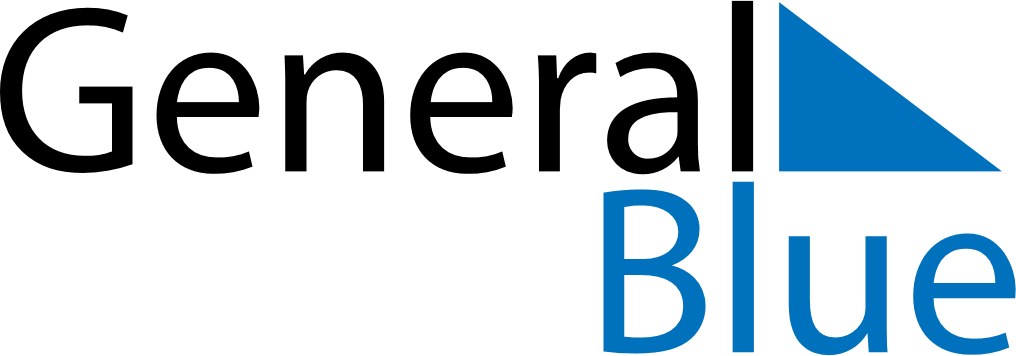 August 2024August 2024August 2024August 2024August 2024August 2024Lieto, Southwest Finland, FinlandLieto, Southwest Finland, FinlandLieto, Southwest Finland, FinlandLieto, Southwest Finland, FinlandLieto, Southwest Finland, FinlandLieto, Southwest Finland, FinlandSunday Monday Tuesday Wednesday Thursday Friday Saturday 1 2 3 Sunrise: 5:08 AM Sunset: 10:05 PM Daylight: 16 hours and 56 minutes. Sunrise: 5:10 AM Sunset: 10:02 PM Daylight: 16 hours and 51 minutes. Sunrise: 5:12 AM Sunset: 9:59 PM Daylight: 16 hours and 46 minutes. 4 5 6 7 8 9 10 Sunrise: 5:15 AM Sunset: 9:57 PM Daylight: 16 hours and 41 minutes. Sunrise: 5:17 AM Sunset: 9:54 PM Daylight: 16 hours and 36 minutes. Sunrise: 5:20 AM Sunset: 9:51 PM Daylight: 16 hours and 31 minutes. Sunrise: 5:22 AM Sunset: 9:49 PM Daylight: 16 hours and 26 minutes. Sunrise: 5:25 AM Sunset: 9:46 PM Daylight: 16 hours and 21 minutes. Sunrise: 5:27 AM Sunset: 9:43 PM Daylight: 16 hours and 16 minutes. Sunrise: 5:30 AM Sunset: 9:40 PM Daylight: 16 hours and 10 minutes. 11 12 13 14 15 16 17 Sunrise: 5:32 AM Sunset: 9:38 PM Daylight: 16 hours and 5 minutes. Sunrise: 5:35 AM Sunset: 9:35 PM Daylight: 16 hours and 0 minutes. Sunrise: 5:37 AM Sunset: 9:32 PM Daylight: 15 hours and 54 minutes. Sunrise: 5:40 AM Sunset: 9:29 PM Daylight: 15 hours and 49 minutes. Sunrise: 5:42 AM Sunset: 9:26 PM Daylight: 15 hours and 44 minutes. Sunrise: 5:45 AM Sunset: 9:23 PM Daylight: 15 hours and 38 minutes. Sunrise: 5:47 AM Sunset: 9:20 PM Daylight: 15 hours and 33 minutes. 18 19 20 21 22 23 24 Sunrise: 5:49 AM Sunset: 9:18 PM Daylight: 15 hours and 28 minutes. Sunrise: 5:52 AM Sunset: 9:15 PM Daylight: 15 hours and 22 minutes. Sunrise: 5:54 AM Sunset: 9:12 PM Daylight: 15 hours and 17 minutes. Sunrise: 5:57 AM Sunset: 9:09 PM Daylight: 15 hours and 11 minutes. Sunrise: 5:59 AM Sunset: 9:06 PM Daylight: 15 hours and 6 minutes. Sunrise: 6:02 AM Sunset: 9:03 PM Daylight: 15 hours and 1 minute. Sunrise: 6:04 AM Sunset: 9:00 PM Daylight: 14 hours and 55 minutes. 25 26 27 28 29 30 31 Sunrise: 6:07 AM Sunset: 8:57 PM Daylight: 14 hours and 50 minutes. Sunrise: 6:09 AM Sunset: 8:54 PM Daylight: 14 hours and 44 minutes. Sunrise: 6:12 AM Sunset: 8:51 PM Daylight: 14 hours and 39 minutes. Sunrise: 6:14 AM Sunset: 8:48 PM Daylight: 14 hours and 33 minutes. Sunrise: 6:16 AM Sunset: 8:45 PM Daylight: 14 hours and 28 minutes. Sunrise: 6:19 AM Sunset: 8:42 PM Daylight: 14 hours and 22 minutes. Sunrise: 6:21 AM Sunset: 8:39 PM Daylight: 14 hours and 17 minutes. 